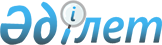 О внесении изменений в решение 25 сессии Каркаралинского районного маслихата от 24 декабря 2013 года № 25/199 "О районном бюджете на 2014-2016 годы"
					
			С истёкшим сроком
			
			
		
					Решение XХXIII сессии Каркаралинского районного маслихата Карагандинской области от 21 ноября 2014 года № 33/281. Зарегистрировано Департаментом юстиции Карагандинской области 28 ноября 2014 года № 2833.
      В соответствии с Бюджетным кодексом Республики Казахстан от 4 декабря 2008 года, Законом Республики Казахстан от 23 января 2001 года "О местном государственном управлении и самоуправлении в Республике Казахстан", районный маслихат РЕШИЛ:
      1. Внести в решение 25 сессии Каркаралинского районного маслихата от 24 декабря 2013 года № 25/199 "О районном бюджете на 2014-2016 годы" (зарегистрировано в Реестре государственной регистрации нормативных правовых актов № 2495, опубликовано в газете "Қарқаралы" от 11 января 2014 года № 3-4 (11230), в информационно-правовой системе "Әділет" 21 января 2014 года), следующие изменения:
      пункт 1 изложить в следующей редакции:
      "1. Утвердить районный бюджет на 2014-2016 годы согласно приложениям 1, 2 и 3 соответственно, в том числе на 2014 год в следующих объемах:
      1) доходы – 3981083 тысяч тенге, в том числе по:
      налоговым поступлениям – 419211 тысяч тенге;
      неналоговым поступлениям – 13946 тысяч тенге;
      поступлениям от продажи основного капитала – 19526 тысяч тенге;
      поступлениям трансфертов – 3528400 тысяч тенге;
      2) затраты – 4021375 тысяч тенге;
      3) чистое бюджетное кредитование – 33234 тысяч тенге, в том числе:
      бюджетные кредиты – 35839 тысяч тенге;
      погашение бюджетных кредитов – 2605 тысяч тенге;
      4) сальдо по операциям с финансовыми активами – 0 тысяч тенге, в том числе:
      приобретение финансовых активов – 0 тысяч тенге;
      поступления от продажи финансовых активов государства – 0 тысяч тенге;
      5) дефицит (профицит) бюджета – минус 73526 тысяч тенге;
      6) финансирование дефицита (использование профицита) бюджета – 73526 тысяч тенге, в том числе:
      поступление займов – 35839 тысяч тенге;
      погашение займов – 2606 тысяч тенге;
      используемые остатки бюджетных средств – 40293 тысяч тенге.";
      пункт 5 изложить в следующей редакции:
      "5. Утвердить резерв акимата района на 2014 год в сумме 6000 тысяч тенге.";
      приложения 1, 2, 3, 4, 6 к указанному решению изложить в новой редакции согласно приложениям 1, 2, 3, 4, 5 к настоящему решению.
      2. Настоящее решение вводится в действие с 1 января 2014 года. Районный бюджет на 2014 год Районный бюджет на 2015 год Районный бюджет на 2016 год Целевые трансферты и бюджетные кредиты на 2014 год Бюджетные программы города, поселка и сельских округов на 2014 год
      продолжение таблицы
      продолжение таблицы
      продолжение таблицы
      продолжение таблицы
      продолжение таблицы
					© 2012. РГП на ПХВ «Институт законодательства и правовой информации Республики Казахстан» Министерства юстиции Республики Казахстан
				
Председатель 33 сессии,
секретарь районного маслихата:
С. НуркеновПриложение 1
к решению Каркаралинского
районного маслихата
от 21 ноября 2014 года
№ 33/281
Приложение 1
к решению Каркаралинского
районного маслихата
от 24 декабря 2013 года
№ 25/199
Категория
Категория
Категория
Категория
Сумма (тысяч тенге)
Класс
Класс
Класс
Сумма (тысяч тенге)
Подкласс
Подкласс
Сумма (тысяч тенге)
Наименование
Сумма (тысяч тенге)
1
2
3
4
5
Доходы
3981083
1
Налоговые поступления
419211
01
Подоходный налог
137376
2
Индивидуальный подоходный налог
137376
03
Социальный налог
148566
1
Социальный налог
148566
04
Hалоги на собственность
101355
1
Hалоги на имущество
56097
3
Земельный налог
5128
4
Hалог на транспортные средства
31967
5
Единый земельный налог
8163
05
Внутренние налоги на товары, работы и услуги
28100
2
Акцизы
3150
3
Поступления за использование природных и других ресурсов
19751
4
Сборы за ведение предпринимательской и профессиональной деятельности
5199
08
Обязательные платежи, взимаемые за совершение юридически значимых действий и (или) выдачу документов уполномоченными на то государственными органами или должностными лицами
3814
1
Государственная пошлина
3814
2
Неналоговые поступления
13946
01
Доходы от государственной собственности
8337
1
Поступления части чистого дохода государственных предприятий
745
5
Доходы от аренды имущества, находящегося в государственной собственности
7587
7
Вознаграждения по кредитам, выданным из государственного бюджета
5
02
Поступления от реализации товаров (работ, услуг) государственными учреждениями, финансируемыми из государственного бюджета
760
1
Поступления от реализации товаров (работ, услуг) государственными учреждениями, финансируемыми из государственного бюджета
760
06
Прочие неналоговые поступления
4849
1
Прочие неналоговые поступления
4849
3
Поступления от продажи основного капитала
19526
01
Продажа государственного имущества, закрепленного за государственными учреждениями
561
1
Продажа государственного имущества, закрепленного за государственными учреждениями
561
03
Продажа земли и нематериальных активов
18965
1
Продажа земли
18965
4
Поступления трансфертов
3528400
02
Трансферты из вышестоящих органов государственного управления
3528400
2
Трансферты из областного бюджета
3528400
Функциональная группа
Функциональная группа
Функциональная группа
Функциональная группа
Функциональная группа
Сумма (тысяч тенге)
Функциональная подгруппа
Функциональная подгруппа
Функциональная подгруппа
Функциональная подгруппа
Сумма (тысяч тенге)
Администратор бюджетных программ
Администратор бюджетных программ
Администратор бюджетных программ
Сумма (тысяч тенге)
Программа
Программа
Сумма (тысяч тенге)
Наименование
Сумма (тысяч тенге)
1
2
3
4
5
6
II. Затраты
4021375
01
Государственные услуги общего характера
534798
1
Представительные, исполнительные и другие органы, выполняющие общие функции государственного управления
483735
112
Аппарат маслихата района (города областного значения)
15832
001
Услуги по обеспечению деятельности маслихата района (города областного значения)
15832
122
Аппарат акима района (города областного значения)
110615
001
Услуги по обеспечению деятельности акима района (города областного значения)
106641
003
Капитальные расходы государственного органа 
3794
009
Капитальные расходы подведомственных государственных учреждений и организаций
180
123
Аппарат акима района в городе, города районного значения, поселка, села, сельского округа
357288
001
Услуги по обеспечению деятельности акима района в городе, города районного значения, поселка, села, сельского округа
356588
022
Капитальные расходы государственного органа
700
2
Финансовая деятельность
14705
459
Отдел экономики и финансов района (города областного значения)
14705
003
Проведение оценки имущества в целях налогообложения
1077
010
Приватизация, управление коммунальным имуществом, постприватизационная деятельность и регулирование споров, связанных с этим 
100
011
Учет, хранение, оценка и реализация имущества, поступившего в коммунальную собственность
13528
5
Планирование и статистическая деятельность
180
459
Отдел экономики и финансов района (города областного значения)
180
061
Экспертиза и оценка документации по вопросам бюджетных инвестиций, проведение оценки реализации бюджетных инвестиций
180
9
Прочие государственные услуги общего характера
36178
459
Отдел экономики и финансов района (города областного значения)
36178
001
Услуги по реализации государственной политики в области формирования и развития экономической политики, государственного планирования, исполнения бюджета и управления коммунальной собственностью района (города областного значения)
35904
015
Капитальные расходы государственного органа
274
02
Оборона
4938
1
Военные нужды
4653
122
Аппарат акима района (города областного значения)
4653
005
Мероприятия в рамках исполнения всеобщей воинской обязанности
4653
2
Организация работы по чрезвычайным ситуациям
285
122
Аппарат акима района (города областного значения)
285
007
Мероприятия по профилактике и тушению степных пожаров районного (городского) масштаба, а также пожаров в населенных пунктах, в которых не созданы органы государственной противопожарной службы
285
04
Образование
2316794
1
Дошкольное воспитание и обучение
102736
471
Отдел образования, физической культуры и спорта района (города областного значения)
102736
040
Реализация государственного образовательного заказа в дошкольных организациях образования
102736
2
Начальное, основное среднее и общее среднее образование
2123570
123
Аппарат акима района в городе, города районного значения, поселка, села, сельского округа
7208
005
Организация бесплатного подвоза учащихся до школы и обратно в сельской местности
7208
471
Отдел образования, физической культуры и спорта района (города областного значения)
2116362
004
Общеобразовательное обучение
2041726
005
Дополнительное образование для детей и юношества
74636
9
Прочие услуги в области образования
90488
471
Отдел образования, физической культуры и спорта района (города областного значения)
90488
009
Приобретение и доставка учебников, учебно-методических комплексов для государственных учреждений образования района (города областного значения)
17784
010
Проведение школьных олимпиад, внешкольных мероприятий и конкурсов районного (городского) масштаба
191
020
Ежемесячная выплата денежных средств опекунам (попечителям) на содержание ребенка-сироты (детей-сирот), и ребенка (детей), оставшегося без попечения родителей
16408
067
Капитальные расходы подведомственных государственных учреждений и организаций
54945
068
Обеспечение повышения компьютерной грамотности населения
1160
06
Социальная помощь и социальное обеспечение
170456
2
Социальная помощь
132976
451
Отдел занятости и социальных программ района (города областного значения)
132976
002
Программа занятости
20340
005
Государственная адресная социальная помощь
13561
006
Оказание жилищной помощи
1491
007
Социальная помощь отдельным категориям нуждающихся граждан по решениям местных представительных органов
7890
010
Материальное обеспечение детей-инвалидов, воспитывающихся и обучающихся на дому
435
014
Оказание социальной помощи нуждающимся гражданам на дому
46321
016
Государственные пособия на детей до 18 лет
18226
017
Обеспечение нуждающихся инвалидов обязательными гигиеническими средствами и предоставление услуг специалистами жестового языка, индивидуальными помощниками в соответствии с индивидуальной программой реабилитации инвалида
24712
9
Прочие услуги в области социальной помощи и социального обеспечения
37480
451
Отдел занятости и социальных программ района (города областного значения)
37480
001
Услуги по реализации государственной политики на местном уровне в области обеспечения занятости и реализации социальных программ для населения
36104
011
Оплата услуг по зачислению, выплате и доставке пособий и других социальных выплат
1256
021
Капитальные расходы государственного органа 
120
07
Жилищно-коммунальное хозяйство
232429
1
Жилищное хозяйство
97966
455
Отдел культуры и развития языков района (города областного значения)
1548
024
Ремонт объектов в рамках развития городов и сельских населенных пунктов по Дорожной карте занятости 2020
1548
458
Отдел жилищно-коммунального хозяйства, пассажирского транспорта и автомобильных дорог района (города областного значения)
3774
041
Ремонт и благоустройство объектов в рамках развития городов и сельских населенных пунктов по Дорожной карте занятости 2020
3046
049
Проведение энергетического аудита многоквартирных жилых домов
728
467
Отдел строительства района (города областного значения)
85547
003
Проектирование, строительство и (или) приобретение жилья коммунального жилищного фонда
73001
004
Проектирование, развитие, обустройство и (или) приобретение инженерно-коммуникационной инфраструктуры
12546
471
Отдел образования, физической культуры и спорта района (города областного значения)
1000
026
Ремонт объектов в рамках развития городов и сельских населенных пунктов по Дорожной карте занятости 2020
1000
479
Отдел жилищной инспекции района (города областного значения)
6097
001
Услуги по реализации государственной политики на местном уровне в области жилищного фонда
5937
005
Капитальные расходы государственного органа
160
2
Коммунальное хозяйство
39854
123
Аппарат акима района в городе, города районного значения, поселка, села, сельского округа
20706
014
Организация водоснабжения населенных пунктов
20706
458
Отдел жилищно-коммунального хозяйства, пассажирского транспорта и автомобильных дорог района (города областного значения)
3908
026
Организация эксплуатации тепловых сетей, находящихся в коммунальной собственности районов (городов областного значения)
3908
467
Отдел строительства района (города областного значения)
15240
005
Развитие коммунального хозяйства
2240
006
Развитие системы водоснабжения и водоотведения 
13000
3
Благоустройство населенных пунктов
94609
123
Аппарат акима района в городе, города районного значения, поселка, села, сельского округа
94237
008
Освещение улиц населенных пунктов
25910
009
Обеспечение санитарии населенных пунктов
5609
010
Содержание мест захоронений и погребение безродных
2549
011
Благоустройство и озеленение населенных пунктов
60169
458
Отдел жилищно-коммунального хозяйства, пассажирского транспорта и автомобильных дорог района (города областного значения)
372
018
Благоустройство и озеленение населенных пунктов
372
08
Культура, спорт, туризм и информационное пространство
293668
1
Деятельность в области культуры
151177
455
Отдел культуры и развития языков района (города областного значения)
151177
003
Поддержка культурно-досуговой работы
151177
2
Спорт
6500
471
Отдел образования, физической культуры и спорта района (города областного значения)
6500
014
Проведение спортивных соревнований на районном (города областного значения) уровне
2000
015
Подготовка и участие членов сборных команд района (города областного значения) по различным видам спорта на областных спортивных соревнованиях
4500
3
Информационное пространство
94340
455
Отдел культуры и развития языков района (города областного значения)
80545
006
Функционирование районных (городских) библиотек
80545
456
Отдел внутренней политики района (города областного значения)
13795
002
Услуги по проведению государственной информационной политики через газеты и журналы
12695
005
Услуги по проведению государственной информационной политики через телерадиовещание
1100
9
Прочие услуги по организации культуры, спорта, туризма и информационного пространства
41651
455
Отдел культуры и развития языков района (города областного значения)
24892
001
Услуги по реализации государственной политики на местном уровне в области развития языков и культуры
12857
010
Капитальные расходы государственного органа
2690
032
Капитальные расходы подведомственных государственных учреждений и организаций
9345
456
Отдел внутренней политики района (города областного значения)
16759
001
Услуги по реализации государственной политики на местном уровне в области информации, укрепления государственности и формирования социального оптимизма граждан
9666
003
Реализация мероприятий в сфере молодежной политики
6493
006
Капитальные расходы государственного органа
160
032
Капитальные расходы подведомственных государственных учреждений и организаций
440
10
Сельское, водное, лесное, рыбное хозяйство, особо охраняемые природные территории, охрана окружающей среды и животного мира, земельные отношения
231313
1
Сельское хозяйство
52691
459
Отдел экономики и финансов района (города областного значения)
5874
099
Реализация мер по оказанию социальной поддержки специалистов
5874
474
Отдел сельского хозяйства и ветеринарии района (города областного значения)
46817
001
Услуги по реализации государственной политики на местном уровне в сфере сельского хозяйства и ветеринарии 
21240
003
Капитальные расходы государственного органа
290
007
Организация отлова и уничтожения бродячих собак и кошек
900
008
Возмещение владельцам стоимости изымаемых и уничтожаемых больных животных, продуктов и сырья животного происхождения
23207
012
Проведение мероприятий по идентификации сельскохозяйственных животных
1180
6
Земельные отношения
45646
463
Отдел земельных отношений района (города областного значения)
45646
001
Услуги по реализации государственной политики в области регулирования земельных отношений на территории района (города областного значения)
41019
003
Земельно-хозяйственное устройство населенных пунктов
4337
007
Капитальные расходы государственного органа
290
9
Прочие услуги в области сельского, водного, лесного, рыбного хозяйства, охраны окружающей среды и земельных отношений
132976
474
Отдел сельского хозяйства и ветеринарии района (города областного значения)
132976
013
Проведение противоэпизоотических мероприятий
132976
11
Промышленность, архитектурная, градостроительная и строительная деятельность
25978
2
Архитектурная, градостроительная и строительная деятельность
25978
467
Отдел строительства района (города областного значения)
13137
001
Услуги по реализации государственной политики на местном уровне в области строительства
12847
017
Капитальные расходы государственного органа
290
468
Отдел архитектуры и градостроительства района (города областного значения)
12841
001
Услуги по реализации государственной политики в области архитектуры и градостроительства на местном уровне
7421
003
Разработка схем градостроительного развития территории района и генеральных планов населенных пунктов
5000
004
Капитальные расходы государственного органа
420
12
Транспорт и коммуникации
135212
1
Автомобильный транспорт
134486
123
Аппарат акима района в городе, города районного значения, поселка, села, сельского округа
94486
013
Обеспечение функционирования автомобильных дорог в городах районного значения, поселках, селах, сельских округах
17836
045
Капитальный и средний ремонт автомобильных дорог улиц населенных пунктов
76650
458
Отдел жилищно-коммунального хозяйства, пассажирского транспорта и автомобильных дорог района (города областного значения)
40000
023
Обеспечение функционирования автомобильных дорог
40000
9
Прочие услуги в сфере транспорта и коммуникаций
726
458
Отдел жилищно-коммунального хозяйства, пассажирского транспорта и автомобильных дорог района (города областного значения)
726
037
Субсидирование пассажирских перевозок по социально значимым городским (сельским), пригородным и внутрирайонным сообщениям
726
13
Прочие
75176
9
Прочие
75176
123
Аппарат акима района в городе, города районного значения, поселка, села, сельского округа
28784
040
Реализация мер по содействию экономическому развитию регионов в рамках Программы "Развитие регионов"
28784
458
Отдел жилищно-коммунального хозяйства, пассажирского транспорта и автомобильных дорог района (города областного значения)
12138
001
Услуги по реализации государственной политики на местном уровне в области жилищно-коммунального хозяйства, пассажирского транспорта и автомобильных дорог
11978
013
Капитальные расходы государственного органа
160
459
Отдел экономики и финансов района (города областного значения)
6000
012
Резерв местного исполнительного органа района (города областного значения)
6000
471
Отдел образования, физической культуры и спорта района (города областного значения)
17792
001
Услуги по обеспечению деятельности отдела образования, физической культуры и спорта
14872
018
Капитальные расходы государственного органа
2920
494
Отдел предпринимательства и промышленности района (города областного значения)
10462
001
Услуги по реализации государственной политики на местном уровне в области развития предпринимательства и промышленности
10302
003
Капитальные расходы государственного органа
160
14
Обслуживание долга
5
1
Обслуживание долга
5
459
Отдел экономики и финансов района (города областного значения)
5
021
Обслуживание долга местных исполнительных органов по выплате вознаграждений и иных платежей по займам из областного бюджета
5
15
Трансферты
608
1
Трансферты
608
459
Отдел экономики и финансов района (города областного значения)
608
006
Возврат неиспользованных (недоиспользованных) целевых трансфертов
608
Функциональная группа
Функциональная группа
Функциональная группа
Функциональная группа
Функциональная группа
Сумма (тысяч тенге)
Функциональная подгруппа
Функциональная подгруппа
Функциональная подгруппа
Функциональная подгруппа
Сумма (тысяч тенге)
Администратор бюджетных программ
Администратор бюджетных программ
Администратор бюджетных программ
Сумма (тысяч тенге)
Программа
Программа
Сумма (тысяч тенге)
Наименование
1
2
3
4
5
6
III. Чистое бюджетное кредитование
33234
Бюджетные кредиты
35839
10
Сельское, водное, лесное, рыбное хозяйство, особо охраняемые природные территории, охрана окружающей среды и животного мира, земельные отношения
35839
1
Сельское хозяйство
35839
459
Отдел экономики и финансов района (города областного значения)
35839
018
Бюджетные кредиты для реализации мер социальной поддержки специалистов
35839
Категория
Категория
Категория
Категория
Сумма (тысяч тенге)
Класс
Класс
Класс
Сумма (тысяч тенге)
Подкласс
Подкласс
Сумма (тысяч тенге)
Наименование
Наименование
Сумма (тысяч тенге)
1
2
3
4
5
Погашение бюджетных кредитов
2605
5
Погашение бюджетных кредитов
2605
01
Погашение бюджетных кредитов
2605
1
Погашение бюджетных кредитов, выданных из государственного бюджета
2605
Функциональная группа
Функциональная группа
Функциональная группа
Функциональная группа
Функциональная группа
Сумма (тысяч тенге)
Функциональная подгруппа
Функциональная подгруппа
Функциональная подгруппа
Функциональная подгруппа
Сумма (тысяч тенге)
Администратор бюджетных программ
Администратор бюджетных программ
Администратор бюджетных программ
Сумма (тысяч тенге)
Программа
Программа
Сумма (тысяч тенге)
Наименование
Сумма (тысяч тенге)
1
2
3
4
5
6
IV. Сальдо по операциям с финансовыми активами
0
Приобретение финансовых активов
0
Категория
Категория
Категория
Категория
Сумма (тысяч тенге)
Класс
Класс
Класс
Сумма (тысяч тенге)
Подкласс
Подкласс
Сумма (тысяч тенге)
Наименование
Наименование
Сумма (тысяч тенге)
1
2
3
4
5
Поступление от продажи финансовых активов государства
0
Функциональная группа
Функциональная группа
Функциональная группа
Функциональная группа
Функциональная группа
Сумма (тысяч тенге)
Функциональная подгруппа
Функциональная подгруппа
Функциональная подгруппа
Функциональная подгруппа
Сумма (тысяч тенге)
Администратор бюджетных программ
Администратор бюджетных программ
Администратор бюджетных программ
Сумма (тысяч тенге)
Программа
Программа
Сумма (тысяч тенге)
Наименование
Сумма (тысяч тенге)
1
2
3
4
5
6
V. Дефицит бюджета (профицит)
-73526
VI. Финансирование дефицита бюджета (использование профицита)
73526Приложение 2
к решению Каркаралинского
районного маслихата
от 21 ноября 2014 года
№ 33/281
Приложение 2
к решению Каркаралинского
районного маслихата
от 24 декабря 2013 года
№ 25/199
Категория
Категория
Категория
Категория
Сумма (тысяч тенге)
Класс
Класс
Класс
Сумма (тысяч тенге)
Подкласс
Подкласс
Сумма (тысяч тенге)
Наименование
Сумма (тысяч тенге)
1
2
3
4
5
Доходы
3629526
1
Налоговые поступления
466433
01
Подоходный налог
159538
2
Индивидуальный подоходный налог
159538
03
Социальный налог
159388
1
Социальный налог
159388
04
Hалоги на собственность
115643
1
Hалоги на имущество
61178
3
Земельный налог
5184
4
Hалог на транспортные средства
40547
5
Единый земельный налог
8734
05
Внутренние налоги на товары, работы и услуги
26985
2
Акцизы
4164
3
Поступления за использование природных и других ресурсов
16264
4
Сборы за ведение предпринимательской и профессиональной деятельности
6557
08
Обязательные платежи, взимаемые за совершение юридически значимых действий и (или) выдачу документов уполномоченными на то государственными органами или должностными лицами
4879
1
Государственная пошлина
4879
2
Неналоговые поступления
12359
01
Доходы от государственной собственности
8674
1
Поступления части чистого дохода государственных предприятий
444
5
Доходы от аренды имущества, находящегося в государственной собственности
8230
02
Поступления от реализации товаров (работ, услуг) государственными учреждениями, финансируемыми из государственного бюджета
943
1
Поступления от реализации товаров (работ, услуг) государственными учреждениями, финансируемыми из государственного бюджета
943
03
Поступления денег от проведения государственных закупок, организуемых государственными учреждениями, финансируемыми из государственного бюджета
764
1
Поступления денег от проведения государственных закупок, организуемых государственными учреждениями, финансируемыми из государственного бюджета
764
06
Прочие неналоговые поступления
1978
1
Прочие неналоговые поступления
1978
3
Поступления от продажи основного капитала
10170
03
Продажа земли и нематериальных активов
10170
1
Продажа земли
10170
4
Поступления трансфертов
3140564
02
Трансферты из вышестоящих органов государственного управления
3140564
2
Трансферты из областного бюджета
3140564
Функциональная группа 
Функциональная группа 
Функциональная группа 
Функциональная группа 
Функциональная группа 
Сумма (тысяч тенге)
Функциональная подгруппа
Функциональная подгруппа
Функциональная подгруппа
Функциональная подгруппа
Сумма (тысяч тенге)
Администратор бюджетных программ
Администратор бюджетных программ
Администратор бюджетных программ
Сумма (тысяч тенге)
Программа
Программа
Сумма (тысяч тенге)
Наименование
Сумма (тысяч тенге)
1
2
3
4
5
6
II. Затраты
3629526
01
Государственные услуги общего характера
474137
1
Представительные, исполнительные и другие органы, выполняющие общие функции государственного управления
427332
112
Аппарат маслихата района (города областного значения)
15900
001
Услуги по обеспечению деятельности маслихата района (города областного значения)
15900
122
Аппарат акима района (города областного значения)
98800
001
Услуги по обеспечению деятельности акима района (города областного значения)
98800
123
Аппарат акима района в городе, города районного значения, поселка, села, сельского округа
312632
001
Услуги по обеспечению деятельности акима района в городе, города районного значения, поселка, села, сельского округа
312632
2
Финансовая деятельность
12300
459
Отдел экономики и финансов района (города областного значения)
12300
003
Проведение оценки имущества в целях налогообложения
1100
010
Приватизация, управление коммунальным имуществом, постприватизационная деятельность и регулирование споров, связанных с этим 
1000
011
Учет, хранение, оценка и реализация имущества, поступившего в коммунальную собственность
10200
9
Прочие государственные услуги общего характера
34505
459
Отдел экономики и финансов района (города областного значения)
34505
001
Услуги по реализации государственной политики в области формирования и развития экономической политики, государственного планирования, исполнения бюджета и управления коммунальной собственностью района (города областного значения)
34505
02
Оборона
5580
1
Военные нужды
3060
122
Аппарат акима района (города областного значения)
3060
005
Мероприятия в рамках исполнения всеобщей воинской обязанности
3060
2
Организация работы по чрезвычайным ситуациям
2520
122
Аппарат акима района (города областного значения)
2520
007
Мероприятия по профилактике и тушению степных пожаров районного (городского) масштаба, а также пожаров в населенных пунктах, в которых не созданы органы государственной противопожарной службы
2520
04
Образование
2166628
1
Дошкольное воспитание и обучение
92733
471
Отдел образования, физической культуры и спорта района (города областного значения)
92733
040
Реализация государственного образовательного заказа в дошкольных организациях образования
92733
2
Начальное, основное среднее и общее среднее образование
2010868
123
Аппарат акима района в городе, города районного значения, поселка, села, сельского округа
6240
005
Организация бесплатного подвоза учащихся до школы и обратно в сельской местности
6240
471
Отдел образования, физической культуры и спорта района (города областного значения)
2004628
004
Общеобразовательное обучение
1931478
005
Дополнительное образование для детей и юношества
73150
9
Прочие услуги в области образования
63027
471
Отдел образования, физической культуры и спорта района (города областного значения)
63027
009
Приобретение и доставка учебников, учебно-методических комплексов для государственных учреждений образования района (города областного значения)
20361
010
Проведение школьных олимпиад, внешкольных мероприятий и конкурсов районного (городского) масштаба
204
020
Ежемесячная выплата денежных средств опекунам (попечителям) на содержание ребенка-сироты (детей-сирот), и ребенка (детей), оставшегося без попечения родителей
17717
027
Выплата единовременных денежных средств казахстанским гражданам, усыновившим (удочерившим) ребенка (детей)-сироту и ребенка (детей), оставшегося без попечения родителей 
745
067
Капитальные расходы подведомственных государственных учреждений и организаций
24000
06
Социальная помощь и социальное обеспечение
194962
2
Социальная помощь
157700
451
Отдел занятости и социальных программ района (города областного значения)
157700
002
Программа занятости
26099
005
Государственная адресная социальная помощь
23195
006
Оказание жилищной помощи
2000
007
Социальная помощь отдельным категориям нуждающихся граждан по решениям местных представительных органов
7353
010
Материальное обеспечение детей-инвалидов, воспитывающихся и обучающихся на дому
763
014
Оказание социальной помощи нуждающимся гражданам на дому
45248
016
Государственные пособия на детей до 18 лет
23613
017
Обеспечение нуждающихся инвалидов обязательными гигиеническими средствами и предоставление услуг специалистами жестового языка, индивидуальными помощниками в соответствии с индивидуальной программой реабилитации инвалида
29429
9
Прочие услуги в области социальной помощи и социального обеспечения
37262
451
Отдел занятости и социальных программ района (города областного значения)
37262
001
Услуги по реализации государственной политики на местном уровне в области обеспечения занятости и реализации социальных программ для населения
35785
011
Оплата услуг по зачислению, выплате и доставке пособий и других социальных выплат
1477
07
Жилищно-коммунальное хозяйство
131329
1
Жилищное хозяйство
5564
479
Отдел жилищной инспекции района (города областного значения)
5564
001
Услуги по реализации государственной политики на местном уровне в области жилищного фонда
5564
2
Коммунальное хозяйство
31942
123
Аппарат акима района в городе, города районного значения, поселка, села, сельского округа
26692
014
Организация водоснабжения населенных пунктов
26692
458
Отдел жилищно-коммунального хозяйства, пассажирского транспорта и автомобильных дорог района (города областного значения)
5250
026
Организация эксплуатации тепловых сетей, находящихся в коммунальной собственности районов (городов областного значения)
5250
3
Благоустройство населенных пунктов
93823
123
Аппарат акима района в городе, города районного значения, поселка, села, сельского округа
93823
008
Освещение улиц населенных пунктов
17543
009
Обеспечение санитарии населенных пунктов
7502
010
Содержание мест захоронений и погребение безродных
2500
011
Благоустройство и озеленение населенных пунктов
66278
08
Культура, спорт, туризм и информационное пространство
282495
1
Деятельность в области культуры
139875
455
Отдел культуры и развития языков района (города областного значения)
139875
003
Поддержка культурно-досуговой работы
139875
2
Спорт
4100
471
Отдел образования, физической культуры и спорта района (города областного значения)
4100
014
Проведение спортивных соревнований на районном (города областного значения) уровне
1300
015
Подготовка и участие членов сборных команд района (города областного значения) по различным видам спорта на областных спортивных соревнованиях
2800
3
Информационное пространство
90670
455
Отдел культуры и развития языков района (города областного значения)
76875
006
Функционирование районных (городских) библиотек
76875
456
Отдел внутренней политики района (города областного значения)
13795
002
Услуги по проведению государственной информационной политики через газеты и журналы 
12695
005
Услуги по проведению государственной информационной политики через телерадиовещание
1100
9
Прочие услуги по организации культуры, спорта, туризма и информационного пространства
47850
455
Отдел культуры и развития языков района (города областного значения)
32620
001
Услуги по реализации государственной политики на местном уровне в области развития языков и культуры
12120
032
Капитальные расходы подведомственных государственных учреждений и организаций
20500
456
Отдел внутренней политики района (города областного значения)
15230
001
Услуги по реализации государственной политики на местном уровне в области информации, укрепления государственности и формирования социального оптимизма граждан
9399
003
Реализация мероприятий в сфере молодежной политики
5391
032
Капитальные расходы подведомственных государственных учреждений и организаций
440
10
Сельское, водное, лесное, рыбное хозяйство, особо охраняемые природные территории, охрана окружающей среды и животного мира, земельные отношения
173074
1
Сельское хозяйство
28108
459
Отдел экономики и финансов района (города областного значения)
6143
099
Реализация мер по оказанию социальной поддержки специалистов
6143
474
Отдел сельского хозяйства и ветеринарии района (города областного значения)
21965
001
Услуги по реализации государственной политики на местном уровне в сфере сельского хозяйства и ветеринарии 
20195
007
Организация отлова и уничтожения бродячих собак и кошек
500
012
Проведение мероприятий по идентификации сельскохозяйственных животных
1270
6
Земельные отношения
11990
463
Отдел земельных отношений района (города областного значения)
11990
001
Услуги по реализации государственной политики в области регулирования земельных отношений на территории района (города областного значения)
11990
9
Прочие услуги в области сельского, водного, лесного, рыбного хозяйства, охраны окружающей среды и земельных отношений
132976
474
Отдел сельского хозяйства и ветеринарии района (города областного значения)
132976
013
Проведение противоэпизоотических мероприятий
132976
11
Промышленность, архитектурная, градостроительная и строительная деятельность
30362
2
Архитектурная, градостроительная и строительная деятельность
30362
467
Отдел строительства района (города областного значения)
10607
001
Услуги по реализации государственной политики на местном уровне в области строительства
10607
468
Отдел архитектуры и градостроительства района (города областного значения)
19755
001
Услуги по реализации государственной политики в области архитектуры и градостроительства на местном уровне
7015
003
Разработка схем градостроительного развития территории района и генеральных планов населенных пунктов
12740
12
Транспорт и коммуникации
101424
1
Автомобильный транспорт
101424
123
Аппарат акима района в городе, города районного значения, поселка, села, сельского округа
58624
013
Обеспечение функционирования автомобильных дорог в городах районного значения, поселках, селах, сельских округах
28624
045
Капитальный и средний ремонт автомобильных дорог улиц населенных пунктов
30000
458
Отдел жилищно-коммунального хозяйства, пассажирского транспорта и автомобильных дорог района (города областного значения)
42800
023
Обеспечение функционирования автомобильных дорог
42800
13
Прочие
69535
9
Прочие
69535
123
Аппарат акима района в городе, города районного значения, поселка, села, сельского округа
28784
040
Реализация мер по содействию экономическому развитию регионов в рамках Программы "Развитие регионов"
28784
458
Отдел жилищно-коммунального хозяйства, пассажирского транспорта и автомобильных дорог района (города областного значения)
8569
001
Услуги по реализации государственной политики на местном уровне в области жилищно-коммунального хозяйства, пассажирского транспорта и автомобильных дорог
8569
459
Отдел экономики и финансов района (города областного значения)
8000
012
Резерв местного исполнительного органа района (города областного значения)
8000
471
Отдел образования, физической культуры и спорта района (города областного значения)
14598
001
Услуги по обеспечению деятельности отдела образования, физической культуры и спорта
14598
494
Отдел предпринимательства и промышленности района (города областного значения)
9584
001
Услуги по реализации государственной политики на местном уровне в области развития предпринимательства и промышленности
9584
Функциональная группа
Функциональная группа
Функциональная группа
Функциональная группа
Функциональная группа
Сумма (тысяч тенге)
Функциональная подгруппа
Функциональная подгруппа
Функциональная подгруппа
Функциональная подгруппа
Сумма (тысяч тенге)
Администратор бюджетных программ
Администратор бюджетных программ
Администратор бюджетных программ
Сумма (тысяч тенге)
Программа
Программа
Сумма (тысяч тенге)
Наименование
Сумма (тысяч тенге)
1
2
3
4
5
6
III. Чистое бюджетное кредитование
28554
Бюджетные кредиты
33755
10
Сельское, водное, лесное, рыбное хозяйство, особо охраняемые природные территории, охрана окружающей среды и животного мира, земельные отношения
33755
1
Сельское хозяйство
33755
459
Отдел экономики и финансов района (города областного значения)
33755
018
Бюджетные кредиты для реализации мер социальной поддержки специалистов
33755
Категория
Категория
Категория
Категория
Сумма (тысяч тенге)
Класс
Класс
Класс
Сумма (тысяч тенге)
Подкласс
Подкласс
Сумма (тысяч тенге)
Наименование
Сумма (тысяч тенге)
1
2
3
4
5
Погашение бюджетных кредитов
5201
5
Погашение бюджетных кредитов
5201
01
Погашение бюджетных кредитов
5201
1
Погашение бюджетных кредитов, выданных из государственного бюджета
5201
Функциональная группа
Функциональная группа
Функциональная группа
Функциональная группа
Функциональная группа
Сумма (тысяч тенге)
Функциональная подгруппа
Функциональная подгруппа
Функциональная подгруппа
Функциональная подгруппа
Сумма (тысяч тенге)
Администратор бюджетных программ
Администратор бюджетных программ
Администратор бюджетных программ
Сумма (тысяч тенге)
Программа
Программа
Сумма (тысяч тенге)
Наименование
Сумма (тысяч тенге)
1
2
3
4
5
6
IV. Сальдо по операциям с финансовыми активами
0
Приобретение финансовых активов
0
Категория
Категория
Категория
Категория
Сумма (тысяч тенге)
Класс
Класс
Класс
Сумма (тысяч тенге)
Подкласс
Подкласс
Сумма (тысяч тенге)
Наименование
Сумма (тысяч тенге)
1
2
3
4
5
Поступление от продажи финансовых активов государства
0
Функциональная группа
Функциональная группа
Функциональная группа
Функциональная группа
Функциональная группа
Сумма (тысяч тенге)
Функциональная подгруппа
Функциональная подгруппа
Функциональная подгруппа
Функциональная подгруппа
Сумма (тысяч тенге)
Администратор бюджетных программ
Администратор бюджетных программ
Администратор бюджетных программ
Сумма (тысяч тенге)
Программа
Программа
Сумма (тысяч тенге)
Наименование
Сумма (тысяч тенге)
1
2
3
4
5
6
V. Дефицит бюджета (профицит)
-28554
VI. Финансирование дефицита бюджета (использование профицита)
28554Приложение 3
к решению Каркаралинского
районного маслихата
от 21 ноября 2014 года
№ 33/281
Приложение 3
к решению Каркаралинского
районного маслихата
от 24 декабря 2013 года
№ 25/199
Категория
Категория
Категория
Категория
Сумма (тысяч тенге)
Класс
Класс
Класс
Сумма (тысяч тенге)
Подкласс
Подкласс
Сумма (тысяч тенге)
Наименование
Сумма (тысяч тенге)
1
2
3
4
4
Доходы
3145893
1
Налоговые поступления
575442
01
Подоходный налог
213159
2
Индивидуальный подоходный налог
213159
03
Социальный налог
203966
1
Социальный налог
203966
04
Hалоги на собственность
124225
1
Hалоги на имущество
65489
3
Земельный налог
5600
4
Hалог на транспортные средства
43791
5
Единый земельный налог
9345
05
Внутренние налоги на товары, работы и услуги
28873
2
Акцизы
4455
3
Поступления за использование природных и других ресурсов
17402
4
Сборы за ведение предпринимательской и профессиональной деятельности
7016
08
Обязательные платежи, взимаемые за совершение юридически значимых действий и (или) выдачу документов уполномоченными на то государственными органами или должностными лицами
5219
1
Государственная пошлина
5219
2
Неналоговые поступления
13223
01
Доходы от государственной собственности
9281
1
Поступления части чистого дохода государственных предприятий
475
5
Доходы от аренды имущества, находящегося в государственной собственности
8806
02
Поступления от реализации товаров (работ, услуг) государственными учреждениями, финансируемыми из государственного бюджета
1009
1
Поступления от реализации товаров (работ, услуг) государственными учреждениями, финансируемыми из государственного бюджета
1009
03
Поступления денег от проведения государственных закупок, организуемых государственными учреждениями, финансируемыми из государственного бюджета
817
1
Поступления денег от проведения государственных закупок, организуемых государственными учреждениями, финансируемыми из государственного бюджета
817
06
Прочие неналоговые поступления
2116
1
Прочие неналоговые поступления
2116
3
Поступления от продажи основного капитала
10882
03
Продажа земли и нематериальных активов
10882
1
Продажа земли
10882
4
Поступления трансфертов
2546346
02
Трансферты из вышестоящих органов государственного управления
2546346
2
Трансферты из областного бюджета
2546346
Функциональная группа 
Функциональная группа 
Функциональная группа 
Функциональная группа 
Функциональная группа 
Сумма (тысяч тенге)
Функциональная подгруппа
Функциональная подгруппа
Функциональная подгруппа
Функциональная подгруппа
Сумма (тысяч тенге)
Администратор бюджетных программ
Администратор бюджетных программ
Администратор бюджетных программ
Сумма (тысяч тенге)
Программа
Программа
Сумма (тысяч тенге)
Наименование
Сумма (тысяч тенге)
1
2
3
4
5
6
II. Затраты
3145893
01
Государственные услуги общего характера
391782
1
Представительные, исполнительные и другие органы, выполняющие общие функции государственного управления
353932
112
Аппарат маслихата района (города областного значения)
12500
001
Услуги по обеспечению деятельности маслихата района (города областного значения)
12500
122
Аппарат акима района (города областного значения)
88200
001
Услуги по обеспечению деятельности акима района (города областного значения)
88200
123
Аппарат акима района в городе, города районного значения, поселка, села, сельского округа
253232
001
Услуги по обеспечению деятельности акима района в городе, города районного значения, поселка, села, сельского округа
253232
2
Финансовая деятельность
4100
459
Отдел экономики и финансов района (города областного значения)
4100
003
Проведение оценки имущества в целях налогообложения
1100
010
Приватизация, управление коммунальным имуществом, постприватизационная деятельность и регулирование споров, связанных с этим
1000
011
Учет, хранение, оценка и реализация имущества, поступившего в коммунальную собственность
2000
9
Прочие государственные услуги общего характера
33750
459
Отдел экономики и финансов района (города областного значения)
33750
001
Услуги по реализации государственной политики в области формирования и развития экономической политики, государственного планирования, исполнения бюджета и управления коммунальной собственностью района (города областного значения)
33750
02
Оборона
3300
1
Военные нужды
2800
122
Аппарат акима района (города областного значения)
2800
005
Мероприятия в рамках исполнения всеобщей воинской обязанности
2800
2
Организация работы по чрезвычайным ситуациям
500
122
Аппарат акима района (города областного значения)
500
007
Мероприятия по профилактике и тушению степных пожаров районного (городского) масштаба, а также пожаров в населенных пунктах, в которых не созданы органы государственной противопожарной службы
500
04
Образование
1995100
1
Дошкольное воспитание и обучение
88540
471
Отдел образования, физической культуры и спорта района (города областного значения)
88540
040
Реализация государственного образовательного заказа в дошкольных организациях образования
88540
2
Начальное, основное среднее и общее среднее образование
1876450
123
Аппарат акима района в городе, города районного значения, поселка, села, сельского округа
6240
005
Организация бесплатного подвоза учащихся до школы и обратно в сельской местности
6240
471
Отдел образования, физической культуры и спорта района (города областного значения)
1870210
004
Общеобразовательное обучение
1800060
005
Дополнительное образование для детей и юношества
70150
9
Прочие услуги в области образования
30110
471
Отдел образования, физической культуры и спорта района (города областного значения)
30110
009
Приобретение и доставка учебников, учебно-методических комплексов для государственных учреждений образования района (города областного значения)
10000
010
Проведение школьных олимпиад, внешкольных мероприятий и конкурсов районного (городского) масштаба
200
020
Ежемесячная выплата денежных средств опекунам (попечителям) на содержание ребенка-сироты (детей-сирот), и ребенка (детей), оставшегося без попечения родителей
19112
027
Выплата единовременных денежных средств казахстанским гражданам, усыновившим (удочерившим) ребенка (детей)-сироту и ребенка (детей), оставшегося без попечения родителей
798
06
Социальная помощь и социальное обеспечение
178976
2
Социальная помощь
145978
451
Отдел занятости и социальных программ района (города областного значения)
145978
002
Программа занятости
16300
005
Государственная адресная социальная помощь
23195
006
Оказание жилищной помощи
2000
007
Социальная помощь отдельным категориям нуждающихся граждан по решениям местных представительных органов
5430
010
Материальное обеспечение детей-инвалидов, воспитывающихся и обучающихся на дому
763
014
Оказание социальной помощи нуждающимся гражданам на дому
45248
016
Государственные пособия на детей до 18 лет
23613
017
Обеспечение нуждающихся инвалидов обязательными гигиеническими средствами и предоставление услуг специалистами жестового языка, индивидуальными помощниками в соответствии с индивидуальной программой реабилитации инвалида
29429
9
Прочие услуги в области социальной помощи и социального обеспечения
32998
451
Отдел занятости и социальных программ района (города областного значения)
32998
001
Услуги по реализации государственной политики на местном уровне в области обеспечения занятости и реализации социальных программ для населения
31521
011
Оплата услуг по зачислению, выплате и доставке пособий и других социальных выплат
1477
07
Жилищно-коммунальное хозяйство
51142
1
Жилищное хозяйство
5120
479
Отдел жилищной инспекции района (города областного значения)
5120
001
Услуги по реализации государственной политики на местном уровне в области жилищного фонда
5120
2
Коммунальное хозяйство
12050
123
Аппарат акима района в городе, города районного значения, поселка, села, сельского округа
12050
014
Организация водоснабжения населенных пунктов
12050
3
Благоустройство населенных пунктов
33972
123
Аппарат акима района в городе, города районного значения, поселка, села, сельского округа
33972
008
Освещение улиц населенных пунктов
14210
010
Содержание мест захоронений и погребение безродных
2025
011
Благоустройство и озеленение населенных пунктов
17737
08
Культура, спорт, туризм и информационное пространство
227590
1
Деятельность в области культуры
119875
455
Отдел культуры и развития языков района (города областного значения)
119875
003
Поддержка культурно-досуговой работы
119875
2
Спорт
1000
471
Отдел образования, физической культуры и спорта района (города областного значения)
1000
014
Проведение спортивных соревнований на районном (города областного значения) уровне
500
015
Подготовка и участие членов сборных команд района (города областного значения) по различным видам спорта на областных спортивных соревнованиях
500
3
Информационное пространство
82215
455
Отдел культуры и развития языков района (города областного значения)
70520
006
Функционирование районных (городских) библиотек
70520
456
Отдел внутренней политики района (города областного значения)
11695
002
Услуги по проведению государственной информационной политики через газеты и журналы
11695
9
Прочие услуги по организации культуры, спорта, туризма и информационного пространства
24500
455
Отдел культуры и развития языков района (города областного значения)
12120
001
Услуги по реализации государственной политики на местном уровне в области развития языков и культуры
12120
456
Отдел внутренней политики района (города областного значения)
12380
001
Услуги по реализации государственной политики на местном уровне в области информации, укрепления государственности и формирования социального оптимизма граждан
8560
003
Реализация мероприятий в сфере молодежной политики
3820
10
Сельское, водное, лесное, рыбное хозяйство, особо охраняемые природные территории, охрана окружающей среды и животного мира, земельные отношения
172489
1
Сельское хозяйство
28523
459
Отдел экономики и финансов района (города областного значения)
7278
099
Реализация мер по оказанию социальной поддержки специалистов
7278
474
Отдел сельского хозяйства и ветеринарии района (города областного значения)
21245
001
Услуги по реализации государственной политики на местном уровне в сфере сельского хозяйства и ветеринарии 
20195
007
Организация отлова и уничтожения бродячих собак и кошек
250
012
Проведение мероприятий по идентификации сельскохозяйственных животных
800
6
Земельные отношения
10990
463
Отдел земельных отношений района (города областного значения)
10990
001
Услуги по реализации государственной политики в области регулирования земельных отношений на территории района (города областного значения)
10990
9
Прочие услуги в области сельского, водного, лесного, рыбного хозяйства, охраны окружающей среды и земельных отношений
132976
474
Отдел сельского хозяйства и ветеринарии района (города областного значения)
132976
013
Проведение противоэпизоотических мероприятий
132976
11
Промышленность, архитектурная, градостроительная и строительная деятельность
17622
2
Архитектурная, градостроительная и строительная деятельность
17622
467
Отдел строительства района (города областного значения)
10607
001
Услуги по реализации государственной политики на местном уровне в области строительства
10607
468
Отдел архитектуры и градостроительства района (города областного значения)
7015
001
Услуги по реализации государственной политики в области архитектуры и градостроительства на местном уровне 
7015
12
Транспорт и коммуникации
41357
1
Автомобильный транспорт
41357
123
Аппарат акима района в городе, города районного значения, поселка, села, сельского округа
31357
013
Обеспечение функционирования автомобильных дорог в городах районного значения, поселках, селах, сельских округах 
31357
458
Отдел жилищно-коммунального хозяйства, пассажирского транспорта и автомобильных дорог района (города областного значения)
10000
023
Обеспечение функционирования автомобильных дорог
10000
13
Прочие
66535
9
Прочие
66535
123
Аппарат акима района в городе, города районного значения, поселка, села, сельского округа
28784
040
Реализация мер по содействию экономическому развитию регионов в рамках Программы "Развитие регионов" 
28784
458
Отдел жилищно-коммунального хозяйства, пассажирского транспорта и автомобильных дорог района (города областного значения)
8569
001
Услуги по реализации государственной политики на местном уровне в области жилищно-коммунального хозяйства, пассажирского транспорта и автомобильных дорог 
8569
459
Отдел экономики и финансов района (города областного значения)
5000
012
Резерв местного исполнительного органа района (города областного значения) 
5000
471
Отдел образования, физической культуры и спорта района (города областного значения)
14598
001
Услуги по обеспечению деятельности отдела образования, физической культуры и спорта
14598
494
Отдел предпринимательства и промышленности района (города областного значения)
9584
001
Услуги по реализации государственной политики на местном уровне в области развития предпринимательства и промышленности
9584
Функциональная группа
Функциональная группа
Функциональная группа
Функциональная группа
Функциональная группа
Сумма (тысяч тенге)
Функциональная подгруппа
Функциональная подгруппа
Функциональная подгруппа
Функциональная подгруппа
Сумма (тысяч тенге)
Администратор бюджетных программ
Администратор бюджетных программ
Администратор бюджетных программ
Сумма (тысяч тенге)
Программа
Программа
Сумма (тысяч тенге)
Наименование
Сумма (тысяч тенге)
1
2
3
4
5
6
III. Чистое бюджетное кредитование
26304
Бюджетные кредиты 
33755
10
Сельское, водное, лесное, рыбное хозяйство, особо охраняемые природные территории, охрана окружающей среды и животного мира, земельные отношения
33755
1
Сельское хозяйство
33755
459
Отдел экономики и финансов района (города областного значения)
33755
018
Бюджетные кредиты для реализации мер социальной поддержки специалистов
33755
Категория
Категория
Категория
Категория
Сумма (тысяч тенге)
Класс
Класс
Класс
Сумма (тысяч тенге)
Подкласс
Подкласс
Сумма (тысяч тенге)
Наименование
Сумма (тысяч тенге)
1
2
3
4
5
Погашение бюджетных кредитов
7451
5
Погашение бюджетных кредитов
7451
01
Погашение бюджетных кредитов
7451
1
Погашение бюджетных кредитов, выданных из государственного бюджета
7451
Функциональная группа
Функциональная группа
Функциональная группа
Функциональная группа
Функциональная группа
Сумма (тысяч тенге)
Функциональная подгруппа
Функциональная подгруппа
Функциональная подгруппа
Функциональная подгруппа
Сумма (тысяч тенге)
Администратор бюджетных программ
Администратор бюджетных программ
Администратор бюджетных программ
Сумма (тысяч тенге)
Программа
Программа
Сумма (тысяч тенге)
Наименование
Сумма (тысяч тенге)
1
2
3
4
5
6
IV. Сальдо по операциям с финансовыми активами
0
Приобретение финансовых активов
0
Категория
Категория
Категория
Категория
Сумма (тысяч тенге)
Класс
Класс
Класс
Сумма (тысяч тенге)
Подкласс
Подкласс
Сумма (тысяч тенге)
Наименование
Сумма (тысяч тенге)
1
2
3
4
5
Поступление от продажи финансовых активов государства
0
Функциональная группа 
Функциональная группа 
Функциональная группа 
Функциональная группа 
Функциональная группа 
Сумма (тысяч тенге)
Функциональная подгруппа
Функциональная подгруппа
Функциональная подгруппа
Функциональная подгруппа
Сумма (тысяч тенге)
Администратор бюджетных программ
Администратор бюджетных программ
Администратор бюджетных программ
Сумма (тысяч тенге)
Программа
Программа
Сумма (тысяч тенге)
Наименование
Сумма (тысяч тенге)
1
2
3
4
5
6
V. Дефицит бюджета (профицит)
-26304
VI. Финансирование дефицита бюджета (использование профицита)
26304Приложение 4
к решению Каркаралинского
районного маслихата
от 21 ноября 2014 года
№ 33/281
Приложение 4
к решению Каркаралинского
районного маслихата
от 24 декабря 2013 года
№ 25/199
Наименование
Сумма (тысяч тенге)
1
2
Всего
307400
в том числе:
Целевые текущие трансферты
193752
Целевые трансферты на развитие
77809
Бюджетные кредиты
35839
в том числе:
Целевые текущие трансферты
193752
в том числе:
Аппарат маслихата района (города областного значения)
49
На выплату ежемесячной надбавки за особые условия труда к должностным окладам работников государственных учреждений, не являющихся государственными служащими, а также работников государственных предприятий
49
Аппарат акима района (города областного значения)
806
На выплату ежемесячной надбавки за особые условия труда к должностным окладам работников государственных учреждений, не являющихся государственными служащими, а также работников государственных предприятий
806
Аппарат акима района в городе, города районного значения, поселка, села, сельского округа
3995
На выплату ежемесячной надбавки за особые условия труда к должностным окладам работников государственных учреждений, не являющихся государственными служащими, а также работников государственных предприятий
3995
Отдел экономики и финансов района (города областного значения)
203
На выплату ежемесячной надбавки за особые условия труда к должностным окладам работников государственных учреждений, не являющихся государственными служащими, а также работников государственных предприятий
203
Отдел образования, физической культуры и спорта района (города областного значения)
144588
На оснащение учебным оборудованием кабинетов физики, химии и биологии в государственных учреждениях начального, основного среднего и общего среднего образования
16388
На реализацию государственного образовательного заказа в дошкольных организациях образования 
11210
На выплату ежемесячной надбавки за особые условия труда к должностным окладам работников государственных учреждений, не являющихся государственными служащими, а также работников государственных предприятий
105668
На повышение оплаты труда учителям, прошедшим повышение квалификации по трехуровневой системе образования
11322
Отдел занятости и социальных программ района (города областного значения)
11654
На выплату государственной адресной социальной помощи
8500
На выплату ежемесячной надбавки за особые условия труда к должностным окладам работников государственных учреждений, не являющихся государственными служащими, а также работников государственных предприятий
3154
Отдел жилищной инспекции района (города областного значения)
43
На выплату ежемесячной надбавки за особые условия труда к должностным окладам работников государственных учреждений, не являющихся государственными служащими, а также работников государственных предприятий
43
Отдел культуры и развития языков района (города областного значения)
7703
На выплату ежемесячной надбавки за особые условия труда к должностным окладам работников государственных учреждений, не являющихся государственными служащими, а также работников государственных предприятий
7703
Отдел внутренней политики района (города областного значения)
250
На выплату ежемесячной надбавки за особые условия труда к должностным окладам работников государственных учреждений, не являющихся государственными служащими, а также работников государственных предприятий
250
Отдел сельского хозяйства и ветеринарии района (города областного значения)
23353
На возмещение владельцам стоимости изымаемых и уничтожаемых больных животных, продуктов и сырья животного происхождения
23207
На выплату ежемесячной надбавки за особые условия труда к должностным окладам работников государственных учреждений, не являющихся государственными служащими, а также работников государственных предприятий
146
Отдел земельных отношений района (города областного значения)
92
На выплату ежемесячной надбавки за особые условия труда к должностным окладам работников государственных учреждений, не являющихся государственными служащими, а также работников государственных предприятий
92
Отдел строительства района (города областного значения)
76
На выплату ежемесячной надбавки за особые условия труда к должностным окладам работников государственных учреждений, не являющихся государственными служащими, а также работников государственных предприятий
76
Отдел архитектуры и градостроительства района (города областного значения)
43
На выплату ежемесячной надбавки за особые условия труда к должностным окладам работников государственных учреждений, не являющихся государственными служащими, а также работников государственных предприятий
43
Отдел жилищно-коммунального хозяйства, пассажирского транспорта и автомобильных дорог района (города областного значения)
797
На субсидирование пассажирских перевозок по социально значимым городским (сельским), пригородным и внутрирайонным сообщениям 
726
На выплату ежемесячной надбавки за особые условия труда к должностным окладам работников государственных учреждений, не являющихся государственными служащими, а также работников государственных предприятий
71
Отдел предпринимательства и промышленности района (города областного значения)
100
На выплату ежемесячной надбавки за особые условия труда к должностным окладам работников государственных учреждений, не являющихся государственными служащими, а также работников государственных предприятий
100
Целевые трансферты на развитие
77809
в том числе:
Отдел строительства района (города областного значения)
77809
На проектирование, строительство и (или) приобретение жилья коммунального жилищного фонда 
73001
На проектирование, развитие, обустройство и (или) приобретение инженерно-коммуникационной инфраструктуры 
4808
Бюджетные кредиты
35839
в том числе:
Отдел экономики и финансов района (города областного значения)
35839
Бюджетные кредиты для реализации мер социальной поддержки специалистов 
35839Приложение 5
к решению Каркаралинского
районного маслихата
от 21 ноября 2014 года
№ 33/281
Приложение 6
к решению Каркаралинского
районного маслихата
от 24 декабря 2013 года
№ 25/199
Функциональная группа
Функциональная группа
Функциональная группа
Функциональная группа
Функциональная группа
Всего
в том числе:
в том числе:
в том числе:
в том числе:
Функциональная подгруппа
Функциональная подгруппа
Функциональная подгруппа
Функциональная подгруппа
Всего
город Каркаралинск
поселок Карагайлы
Егиндыбулакский сельский округ
Абайский сельский округ
Администратор бюджетных программ
Администратор бюджетных программ
Администратор бюджетных программ
Всего
город Каркаралинск
поселок Карагайлы
Егиндыбулакский сельский округ
Абайский сельский округ
Программа
Программа
Всего
город Каркаралинск
поселок Карагайлы
Егиндыбулакский сельский округ
Абайский сельский округ
Наименование
Всего
город Каркаралинск
поселок Карагайлы
Егиндыбулакский сельский округ
Абайский сельский округ
Всего
602709
221042
35202
37545
12796
01
Государственные услуги общего характера
357288
46135
23704
25996
11732
1
Представительные, исполнительные и другие органы, выполняющие общие функции государственного управления
357288
46135
23704
25996
11732
123
Аппарат акима района в городе, города районного значения, поселка, села, сельского округа
357288
46135
23704
25996
11732
001
Услуги по обеспечению деятельности акима района в городе, города районного значения, поселка, села, сельского округа
356588
45695
23704
25866
11732
022
Капитальные расходы государственного органа
700
440
0
130
0
04
Образование
7208
0
0
0
0
2
Начальное, основное среднее и общее среднее образование
7208
0
0
0
0
123
Аппарат акима района в городе, города районного значения, поселка, села, сельского округа
7208
0
0
0
0
005
Организация бесплатного подвоза учащихся до школы и обратно в сельской местности
7208
0
0
0
0
07
Жилищно-коммунальное хозяйство
114943
88457
5878
6542
330
2
Коммунальное хозяйство
20706
7276
2000
2803
230
123
Аппарат акима района в городе, города районного значения, поселка, села, сельского округа
20706
7276
2000
2803
230
014
Организация водоснабжения населенных пунктов
20706
7276
2000
2803
230
3
Благоустройство населенных пунктов
94237
81181
3878
3739
100
123
Аппарат акима района в городе, города районного значения, поселка, села, сельского округа
94237
81181
3878
3739
100
008
Освещение улиц населенных пунктов
25910
18888
1100
2500
0
009
Обеспечение санитарии населенных пунктов
5609
3000
2000
609
0
010
Содержание мест захоронений и погребение безродных
2549
2191
178
180
0
011
Благоустройство и озеленение населенных пунктов
60169
57102
600
450
100
12
Транспорт и коммуникации
94486
86450
1000
2186
170
1
Автомобильный транспорт
94486
86450
1000
2186
170
123
Аппарат акима района в городе, города районного значения, поселка, села, сельского округа
94486
86450
1000
2186
170
013
Обеспечение функционирования автомобильных дорог в городах районного значения, поселках, селах, сельских округах
17836
9800
1000
2186
170
045
Капитальный и средний ремонт автомобильных дорог улиц населенных пунктов 
76650
76650
0
0
0
13
Прочие
28784
0
4620
2821
564
9
Прочие
28784
0
4620
2821
564
123
Аппарат акима района в городе, города районного значения, поселка, села, сельского округа
28784
0
4620
2821
564
040
Реализация мер по содействию экономическому развитию регионов в рамках Программы "Развитие регионов" 
28784
0
4620
2821
564
Функциональная группа
Функциональная группа
Функциональная группа
Функциональная группа
Функциональная группа
в том числе:
в том числе:
в том числе:
в том числе:
в том числе:
Функциональная подгруппа
Функциональная подгруппа
Функциональная подгруппа
Функциональная подгруппа
Сельский округ К. Аманжолова
Сельский округ Н. Абдирова
Балкантауский сельский округ
Бахтинский сельский округ
Бесобинский сельский округ
Администратор бюджетных программ
Администратор бюджетных программ
Администратор бюджетных программ
Сельский округ К. Аманжолова
Сельский округ Н. Абдирова
Балкантауский сельский округ
Бахтинский сельский округ
Бесобинский сельский округ
Программа
Программа
Сельский округ К. Аманжолова
Сельский округ Н. Абдирова
Балкантауский сельский округ
Бахтинский сельский округ
Бесобинский сельский округ
Наименование
Сельский округ К. Аманжолова
Сельский округ Н. Абдирова
Балкантауский сельский округ
Бахтинский сельский округ
Бесобинский сельский округ
Всего
13022
17033
13484
12837
15953
01
Государственные услуги общего характера
10684
13254
11911
10804
11205
1
Представительные, исполнительные и другие органы, выполняющие общие функции государственного управления
10684
13254
11911
10804
11205
123
Аппарат акима района в городе, города районного значения, поселка, села, сельского округа
10684
13254
11911
10804
11205
001
Услуги по обеспечению деятельности акима района в городе, города районного значения, поселка, села, сельского округа
10684
13254
11911
10804
11075
022
Капитальные расходы государственного органа
0
0
0
0
130
04
Образование
0
1812
0
0
1100
2
Начальное, основное среднее и общее среднее образование
0
1812
0
0
1100
123
Аппарат акима района в городе, города районного значения, поселка, села, сельского округа
0
1812
0
0
1100
005
Организация бесплатного подвоза учащихся до школы и обратно в сельской местности
0
1812
0
0
1100
07
Жилищно-коммунальное хозяйство
405
425
405
578
2129
2
Коммунальное хозяйство
230
230
230
285
1881
123
Аппарат акима района в городе, города районного значения, поселка, села, сельского округа
230
230
230
285
1881
014
Организация водоснабжения населенных пунктов
230
230
230
285
1881
3
Благоустройство населенных пунктов
175
195
175
293
248
123
Аппарат акима района в городе, города районного значения, поселка, села, сельского округа
175
195
175
293
248
008
Освещение улиц населенных пунктов
75
95
75
193
148
009
Обеспечение санитарии населенных пунктов
0
0
0
0
0
010
Содержание мест захоронений и погребение безродных
0
0
0
0
0
011
Благоустройство и озеленение населенных пунктов
100
100
100
100
100
12
Транспорт и коммуникации
230
230
170
230
230
1
Автомобильный транспорт
230
230
170
230
230
123
Аппарат акима района в городе, города районного значения, поселка, села, сельского округа
230
230
170
230
230
013
Обеспечение функционирования автомобильных дорог в городах районного значения, поселках, селах, сельских округах
230
230
170
230
230
045
Капитальный и средний ремонт автомобильных дорог улиц населенных пунктов 
0
0
0
0
0
13
Прочие
1703
1312
998
1225
1289
9
Прочие
1703
1312
998
1225
1289
123
Аппарат акима района в городе, города районного значения, поселка, села, сельского округа
1703
1312
998
1225
1289
040
Реализация мер по содействию экономическому развитию регионов в рамках Программы "Развитие регионов" 
1703
1312
998
1225
1289
Функциональная группа
Функциональная группа
Функциональная группа
Функциональная группа
Функциональная группа
в том числе:
в том числе:
в том числе:
в том числе:
Функциональная подгруппа
Функциональная подгруппа
Функциональная подгруппа
Функциональная подгруппа
Жанатоганский сельский округ
Инталинский сельский округ
Каракольский сельский округ
Кайнарбулакский сельский округ
Администратор бюджетных программ
Администратор бюджетных программ
Администратор бюджетных программ
Жанатоганский сельский округ
Инталинский сельский округ
Каракольский сельский округ
Кайнарбулакский сельский округ
Программа
Программа
Жанатоганский сельский округ
Инталинский сельский округ
Каракольский сельский округ
Кайнарбулакский сельский округ
Наименование
Жанатоганский сельский округ
Инталинский сельский округ
Каракольский сельский округ
Кайнарбулакский сельский округ
Всего
12028
11945
11888
16986
01
Государственные услуги общего характера
10845
10524
11102
14182
1
Представительные, исполнительные и другие органы, выполняющие общие функции государственного управления
10845
10524
11102
14182
123
Аппарат акима района в городе, города районного значения, поселка, села, сельского округа
10845
10524
11102
14182
001
Услуги по обеспечению деятельности акима района в городе, города районного значения, поселка, села, сельского округа
10845
10524
11102
14182
022
Капитальные расходы государственного органа
0
0
0
0
04
Образование
0
0
0
1000
2
Начальное, основное среднее и общее среднее образование
0
0
0
1000
123
Аппарат акима района в городе, города районного значения, поселка, села, сельского округа
0
0
0
1000
005
Организация бесплатного подвоза учащихся до школы и обратно в сельской местности
0
0
0
1000
07
Жилищно-коммунальное хозяйство
363
480
330
100
2
Коммунальное хозяйство
263
380
230
0
123
Аппарат акима района в городе, города районного значения, поселка, села, сельского округа
263
380
230
0
014
Организация водоснабжения населенных пунктов
263
380
230
0
3
Благоустройство населенных пунктов
100
100
100
100
123
Аппарат акима района в городе, города районного значения, поселка, села, сельского округа
100
100
100
100
008
Освещение улиц населенных пунктов
0
0
0
0
009
Обеспечение санитарии населенных пунктов
0
0
0
0
010
Содержание мест захоронений и погребение безродных
0
0
0
0
011
Благоустройство и озеленение населенных пунктов
100
100
100
100
12
Транспорт и коммуникации
170
170
170
230
1
Автомобильный транспорт
170
170
170
230
123
Аппарат акима района в городе, города районного значения, поселка, села, сельского округа
170
170
170
230
013
Обеспечение функционирования автомобильных дорог в городах районного значения, поселках, селах, сельских округах
170
170
170
230
045
Капитальный и средний ремонт автомобильных дорог улиц населенных пунктов 
0
0
0
0
13
Прочие
650
771
286
1474
9
Прочие
650
771
286
1474
123
Аппарат акима района в городе, города районного значения, поселка, села, сельского округа
650
771
286
1474
040
Реализация мер по содействию экономическому развитию регионов в рамках Программы "Развитие регионов" 
650
771
286
1474
Функциональная группа
Функциональная группа
Функциональная группа
Функциональная группа
Функциональная группа
в том числе:
в том числе:
в том числе:
в том числе:
Функциональная подгруппа
Функциональная подгруппа
Функциональная подгруппа
Функциональная подгруппа
Киргизский сельский округ
Кояндинский сельский округ
Каршигалинский сельский округ
Сельский округ М. Мамраева
Администратор бюджетных программ
Администратор бюджетных программ
Администратор бюджетных программ
Киргизский сельский округ
Кояндинский сельский округ
Каршигалинский сельский округ
Сельский округ М. Мамраева
Программа
Программа
Киргизский сельский округ
Кояндинский сельский округ
Каршигалинский сельский округ
Сельский округ М. Мамраева
Наименование
Киргизский сельский округ
Кояндинский сельский округ
Каршигалинский сельский округ
Сельский округ М. Мамраева
Всего
18910
12839
17791
13688
01
Государственные услуги общего характера
13535
11391
14987
11170
1
Представительные, исполнительные и другие органы, выполняющие общие функции государственного управления
13535
11391
14987
11170
123
Аппарат акима района в городе, города районного значения, поселка, села, сельского округа
13535
11391
14987
11170
001
Услуги по обеспечению деятельности акима района в городе, города районного значения, поселка, села, сельского округа
13535
11391
14987
11170
022
Капитальные расходы государственного органа
0
0
0
0
04
Образование
1640
0
0
735
2
Начальное, основное среднее и общее среднее образование
1640
0
0
735
123
Аппарат акима района в городе, города районного значения, поселка, села, сельского округа
1640
0
0
735
005
Организация бесплатного подвоза учащихся до школы и обратно в сельской местности
1640
0
0
735
07
Жилищно-коммунальное хозяйство
1681
830
898
662
2
Коммунальное хозяйство
1664
730
230
369
123
Аппарат акима района в городе, города районного значения, поселка, села, сельского округа
1664
730
230
369
014
Организация водоснабжения населенных пунктов
1664
730
230
369
3
Благоустройство населенных пунктов
17
100
668
293
123
Аппарат акима района в городе, города районного значения, поселка, села, сельского округа
17
100
668
293
008
Освещение улиц населенных пунктов
0
0
568
293
009
Обеспечение санитарии населенных пунктов
0
0
0
0
010
Содержание мест захоронений и погребение безродных
0
0
0
0
011
Благоустройство и озеленение населенных пунктов
17
100
100
0
12
Транспорт и коммуникации
230
170
230
170
1
Автомобильный транспорт
230
170
230
170
123
Аппарат акима района в городе, города районного значения, поселка, села, сельского округа
230
170
230
170
013
Обеспечение функционирования автомобильных дорог в городах районного значения, поселках, селах, сельских округах
230
170
230
170
045
Капитальный и средний ремонт автомобильных дорог улиц населенных пунктов 
0
0
0
0
13
Прочие
1824
448
1676
951
9
Прочие
1824
448
1676
951
123
Аппарат акима района в городе, города районного значения, поселка, села, сельского округа
1824
448
1676
951
040
Реализация мер по содействию экономическому развитию регионов в рамках Программы "Развитие регионов"
1824
448
1676
951
Функциональная группа
Функциональная группа
Функциональная группа
Функциональная группа
Функциональная группа
в том числе:
в том числе:
в том числе:
в том числе:
Функциональная подгруппа
Функциональная подгруппа
Функциональная подгруппа
Функциональная подгруппа
Мадийский сельский округ
Сельский округ Н. Нурмакова
Сельский округ Таттимбета
Тегисшильдикский сельский округ
Администратор бюджетных программ
Администратор бюджетных программ
Администратор бюджетных программ
Мадийский сельский округ
Сельский округ Н. Нурмакова
Сельский округ Таттимбета
Тегисшильдикский сельский округ
Программа
Программа
Мадийский сельский округ
Сельский округ Н. Нурмакова
Сельский округ Таттимбета
Тегисшильдикский сельский округ
Наименование
Мадийский сельский округ
Сельский округ Н. Нурмакова
Сельский округ Таттимбета
Тегисшильдикский сельский округ
Всего
12355
14073
14795
14268
01
Государственные услуги общего характера
11361
11561
13615
12526
1
Представительные, исполнительные и другие органы, выполняющие общие функции государственного управления
11361
11561
13615
12526
123
Аппарат акима района в городе, города районного значения, поселка, села, сельского округа
11361
11561
13615
12526
001
Услуги по обеспечению деятельности акима района в городе, города районного значения, поселка, села, сельского округа
11361
11561
13615
12526
022
Капитальные расходы государственного органа
0
0
0
0
04
Образование
0
0
0
0
2
Начальное, основное среднее и общее среднее образование
0
0
0
0
123
Аппарат акима района в городе, города районного значения, поселка, села, сельского округа
0
0
0
0
005
Организация бесплатного подвоза учащихся до школы и обратно в сельской местности
0
0
0
0
07
Жилищно-коммунальное хозяйство
330
1830
363
175
2
Коммунальное хозяйство
230
230
263
0
123
Аппарат акима района в городе, города районного значения, поселка, села, сельского округа
230
230
263
0
014
Организация водоснабжения населенных пунктов
230
230
263
0
3
Благоустройство населенных пунктов
100
1600
100
175
123
Аппарат акима района в городе, города районного значения, поселка, села, сельского округа
100
1600
100
175
008
Освещение улиц населенных пунктов
0
1500
0
75
009
Обеспечение санитарии населенных пунктов
0
0
0
0
010
Содержание мест захоронений и погребение безродных
0
0
0
0
011
Благоустройство и озеленение населенных пунктов
100
100
100
100
12
Транспорт и коммуникации
170
170
170
300
1
Автомобильный транспорт
170
170
170
300
123
Аппарат акима района в городе, города районного значения, поселка, села, сельского округа
170
170
170
300
013
Обеспечение функционирования автомобильных дорог в городах районного значения, поселках, селах, сельских округах
170
170
170
300
045
Капитальный и средний ремонт автомобильных дорог улиц населенных пунктов 
0
0
0
0
13
Прочие
494
512
647
1267
9
Прочие
494
512
647
1267
123
Аппарат акима района в городе, города районного значения, поселка, села, сельского округа
494
512
647
1267
040
Реализация мер по содействию экономическому развитию регионов в рамках Программы "Развитие регионов"
494
512
647
1267
Функциональная группа
Функциональная группа
Функциональная группа
Функциональная группа
Функциональная группа
в том числе:
в том числе:
в том числе:
в том числе:
Функциональная подгруппа
Функциональная подгруппа
Функциональная подгруппа
Функциональная подгруппа
Темиршинский сельский округ
Томарский сельский округ
Шарыктинский сельский округ
Угарский сельский округ
Администратор бюджетных программ
Администратор бюджетных программ
Администратор бюджетных программ
Темиршинский сельский округ
Томарский сельский округ
Шарыктинский сельский округ
Угарский сельский округ
Программа
Программа
Темиршинский сельский округ
Томарский сельский округ
Шарыктинский сельский округ
Угарский сельский округ
Наименование
Темиршинский сельский округ
Томарский сельский округ
Шарыктинский сельский округ
Угарский сельский округ
Всего
12934
12158
12922
14215
01
Государственные услуги общего характера
11200
10876
11321
11667
1
Представительные, исполнительные и другие органы, выполняющие общие функции государственного управления
11200
10876
11321
11667
123
Аппарат акима района в городе, города районного значения, поселка, села, сельского округа
11200
10876
11321
11667
001
Услуги по обеспечению деятельности акима района в городе, города районного значения, поселка, села, сельского округа
11200
10876
11321
11667
022
Капитальные расходы государственного органа
0
0
0
0
04
Образование
0
0
0
921
2
Начальное, основное среднее и общее среднее образование
0
0
0
921
123
Аппарат акима района в городе, города районного значения, поселка, села, сельского округа
0
0
0
921
005
Организация бесплатного подвоза учащихся до школы и обратно в сельской местности
0
0
0
921
07
Жилищно-коммунальное хозяйство
330
330
512
580
2
Коммунальное хозяйство
230
230
230
262
123
Аппарат акима района в городе, города районного значения, поселка, села, сельского округа
230
230
230
262
014
Организация водоснабжения населенных пунктов
230
230
230
262
3
Благоустройство населенных пунктов
100
100
282
318
123
Аппарат акима района в городе, города районного значения, поселка, села, сельского округа
100
100
282
318
008
Освещение улиц населенных пунктов
0
0
182
218
009
Обеспечение санитарии населенных пунктов
0
0
0
0
010
Содержание мест захоронений и погребение безродных
0
0
0
0
011
Благоустройство и озеленение населенных пунктов
100
100
100
100
12
Транспорт и коммуникации
230
170
170
670
1
Автомобильный транспорт
230
170
170
670
123
Аппарат акима района в городе, города районного значения, поселка, села, сельского округа
230
170
170
670
013
Обеспечение функционирования автомобильных дорог в городах районного значения, поселках, селах, сельских округах
230
170
170
670
045
Капитальный и средний ремонт автомобильных дорог улиц населенных пунктов 
0
0
0
0
13
Прочие
1174
782
919
377
9
Прочие
1174
782
919
377
123
Аппарат акима района в городе, города районного значения, поселка, села, сельского округа
1174
782
919
377
040
Реализация мер по содействию экономическому развитию регионов в рамках Программы "Развитие регионов"
1174
782
919
377